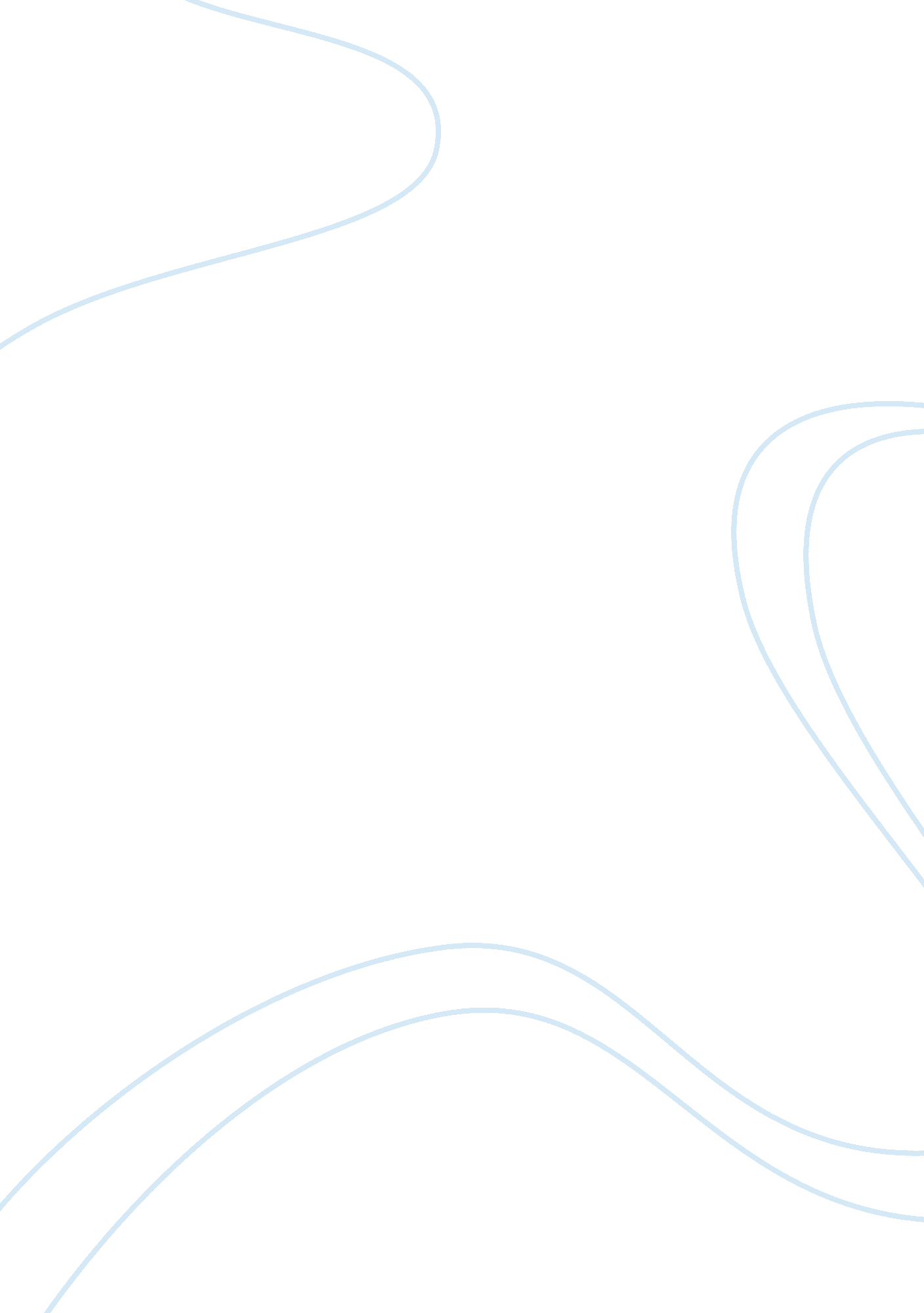 The saw him. he is a motivational speaker.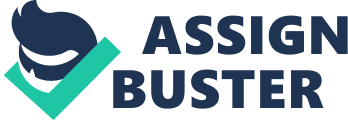 The author of this book is Mawi Asgedom. He makes himself an example for us as teenagers. He become a  motivational speaker. This story takes place in the United State. It talks about Mawi life in the U. S. The book is about five secrets that can make your life better.  He make this book to help teenagers to have and built a better future. Mawi life was difficult. He was born in Ethiopia, a country in the eastern part of Africa. When he was a child, his country was at war. His family escaped danger and fled to Sudan. Then they move to the United State. Mawi had an adolescence with many obstacles, but this obstacles make him think about his own beliefs about himself. Then he find that if he can change the way he saw himself, he can change the way other people saw him. He is a motivational speaker. He talks to large groups of people about how to have better lives. He spoke to audiences  of 100, 000 people each year. He have to learned how to make a great impression on the people around him. One day when he finish his speech a teenage boy and her mother approached him. The  mother push her son to Mawi and she say ( Mawi i told my son that he shouldn’t dye his hair). She wanted Mawi to tell her son  that he doesn’t need to change and be different from everyone else but he told her that he was glad that he teach her son to value himself. Mami say that he thinks that her son can have self-esteem but he tell her that she was the parent so it was her decision  bt she should let him do it and that she will always support him. The 5 secrets that this book is based on are •Win the inner battle •Win every day •Give first, receive second •Never lost hope •Take smart risks The first secret introduce you to the code and help you to create your own code. The other 4 secrets will help you live your code. 1; to succeed on your outside in activities, school and your relationships with other people you have to succeed on the inside by thanking control of your mind. 2; the outside world will never stop trying to control your mind but you have to be winning every day. 3; this secret will help you develop those relationships. 4; this secret will help you survive those challenges and come out stronger. 5; to make your dreams come true, you will need corsage. I really like this book because helps teens to have a better future and to know that you don’t have to be popular to have love. The book is interesting and helpful. is good. 